青 森 県 景 気 動 向 指 数平成１７年９月分平成１７年１２月青森県企画政策部統計分析課先	行	指	数	５５．６％一	致	指	数	５５．６％遅	行	指	数	４１．７％（６か月連続で５０％を上回った）（２か月連続で５０％を上回った）（３か月ぶりに５０％を下回った）９月の一致指数は、雇用関連の指標等がプラスとなったことから、５０％を上回った。２．個別系列の動き※５か月前と比べて改善した指標をプラス（＋）、悪化した指標をマイナス（－）としています。先行、一致、遅行のＤＩは、それぞれの系列数のうち、プラスの指標が占める割合をあらわしています。（１）各指数のグラフ先	行	指	数100500S55	S57	S59	S61	S63	H02	H04	H06	H08	H10	H12	H14	H16致	指	数遅	行	指	数100500S55	S57	S59	S61	S63	H02	H04	H06	H08	H10	H12	H14	H16※色付き期間は本県景気の後退局面です。（２）累積ＤＩのグラフ3000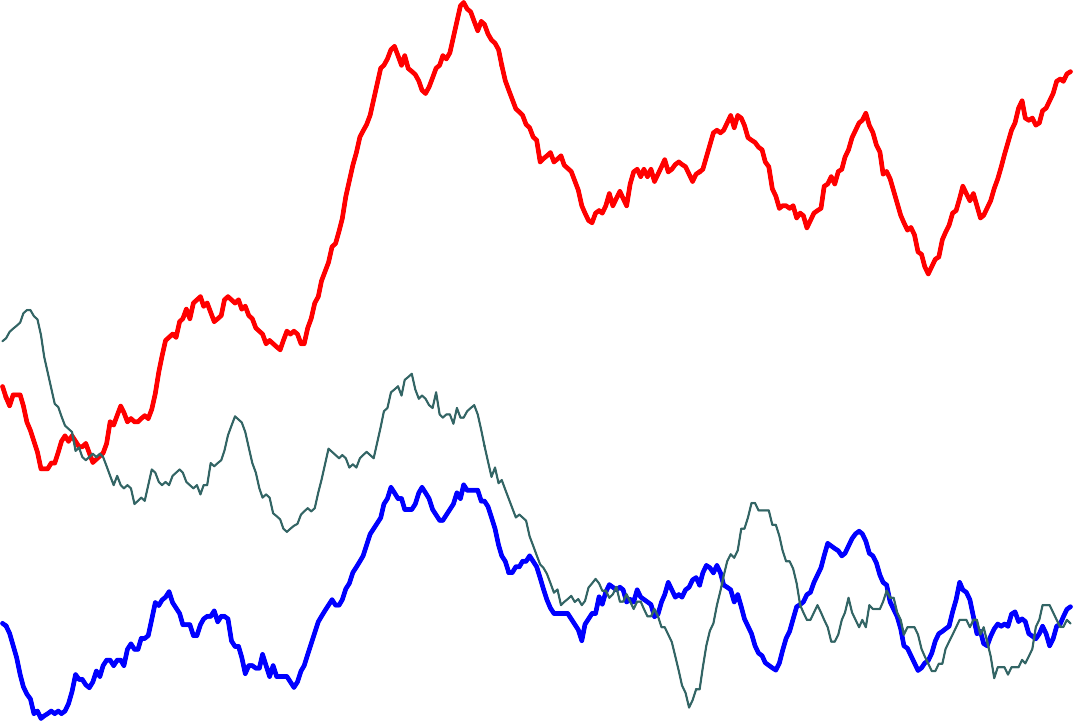 25002000150010005000S55	S57	S59	S61	S63	H02	H04	H06	H08	H10	H12	H14	H16※累積ＤＩ＝先月までの累積ＤＩ＋今月のＤＩ－５０	(昭和３５年６月を０としています）月々のＤＩから５０を引き、累積したものですから、ＤＩが５０％を上回れば上昇し、５０％を下回れば下降します。グラフにすると、景気の基調的な動きが視覚的にわかりやすくなります。季＝センサス局法Ｘ-１２-ＡＲＩＭＡによる季節調整値前＝前年同月比原＝原データ※季節調整値と前年同月比は、統計分析課において計算したものです。従って、他の報告書等で公表された数字とは異なりますので、ご注意ください。① 青森県景気動向指数について（沿革）昭和56～57年度に開発（昭和35年まで遡及）（目的）景気の転換点を見いだす手がかりとする。景気の局面を、客観的、継続的に判断するとともに、景気の先行きを判断する手がかりとする。地域固有の変動パターンや、全国とのリード・ラグを明らかにする。② 景気動向指数（ＤＩ）の見方ＤＩは、０から１００％の間で変動する。ＤＩが、５０％ラインを上回っている期間が景気の拡張期（好況）であり、５０％ラインを下回っている期間が景気の収縮期（不況）である。ＤＩが、５０％ラインを上から下に切る時点が「景気の山」（拡張期から収縮期への転換点）、５０％ラインを下から上に切る時点が「景気の谷」（収縮期から拡張期への転換点）である。③ ＤＩの動きと景気の局面100%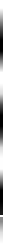 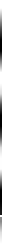 50%0%拡	張	期	収	縮	期	拡	張	期▲	▲	▲	▲景気の谷	景気の山	景気の谷	景気の山④ 全国と青森県の景気基準日付※季＝センサス局法Ｘ-１２-ＡＲＩＭＡによる季節調整値、前＝前年同月比、原＝原データ※東北自動車道ＩＣ利用台数について、平成１４年７月分から八戸北ＩＣ分、平成１５年９月から青森中央ＩＣ、青森東ＩＣ分を含んでいます。※○印のついた系列は、現時点で採用している系列。※鉱工業生産指数と電気機械生産指数は、公表された季節調整値をそのまま使用しています。※消費者物価指数（帰属家賃除く）の季節調整値は、勤労者世帯消費家計支出の実質化に使用しています。＜スペックファイル例＞	※有効求人数（全数） series{title="******" start=1988.1file="d:¥arima¥dat¥030201.txt" span=(1988.1,2004.12)}transform{function=log} arima{model=(1 1 0)(0 1 1)} regression{variables=(ao1990.10 td1nolpyear) }estimate{ } forecast{maxlead=60} x11{appendfcst=yessave=(d11 d16)}history{estimates=sadjchng}＜ＡＲＩＭＡモデルの決定方法及び回帰変数の組合せ等に関する参考文献＞① 奥本佳伸（経済企画庁経済研究所編）『季節調整法の比較研究』（大蔵省印刷局 2000.06）② 奥本佳伸『季節調整法センサス局法Ｘ－１２－ＡＲＩＭＡの適用における日本型曜日調整の有効性』（千葉大学経済研究 第16巻第1号 2001.06）先行指数５５．６％（６か月連続で５０％を上回った）一致指数５５．６％（２か月連続で５０％を上回った）遅行指数４１．７％（３か月ぶりに５０％を下回った）プラスの指標プラスの指標プラスの指標プラスの指標プラスの指標マイナスの指標マイナスの指標マイナスの指標先行系列列列列列生産財生産指数生産財生産指数生産財生産指数生産財生産指数３か月連続乗用車新車登録届出台数乗用車新車登録届出台数３か月ぶり新規求人倍率（全数）新規求人倍率（全数）新規求人倍率（全数）新規求人倍率（全数）３か月ぶり建築着工床面積（鉱＋商＋サ）建築着工床面積（鉱＋商＋サ）６か月ぶり所定外労働時間指数（全産業）所定外労働時間指数（全産業）所定外労働時間指数（全産業）所定外労働時間指数（全産業）４か月ぶり企業倒産負債額企業倒産負債額２か月ぶり入職率（製造業）入職率（製造業）入職率（製造業）入職率（製造業）２か月ぶり中小企業景況ＤＩ中小企業景況ＤＩ４か月ぶり新設住宅着工床面積新設住宅着工床面積新設住宅着工床面積新設住宅着工床面積４か月連続一 致 系 列一 致 系 列一 致 系 列一 致 系 列一 致 系 列一 致 系 列一 致 系 列一 致 系 列電気機械生産指数電気機械生産指数電気機械生産指数電気機械生産指数２か月連続大型小売店販売額（既存店）大型小売店販売額（既存店）６か月ぶり大口電力使用量大口電力使用量大口電力使用量大口電力使用量２か月ぶり鉱工業生産指数鉱工業生産指数２か月ぶり有効求人数（全数）有効求人数（全数）有効求人数（全数）有効求人数（全数）２５か月連続海上出入貨物量（八戸港）海上出入貨物量（八戸港）５か月連続総実労働時間数（全産業）総実労働時間数（全産業）総実労働時間数（全産業）総実労働時間数（全産業）２か月連続日銀券月中発行高日銀券月中発行高４か月連続東北自動車道ＩＣ利用台数東北自動車道ＩＣ利用台数東北自動車道ＩＣ利用台数東北自動車道ＩＣ利用台数５か月連続遅 行 系 列遅 行 系 列遅 行 系 列遅 行 系 列遅 行 系 列遅 行 系 列遅 行 系 列遅 行 系 列常用雇用指数（製造業） 単位労働コスト（製造業）常用雇用指数（製造業） 単位労働コスト（製造業）常用雇用指数（製造業） 単位労働コスト（製造業）常用雇用指数（製造業） 単位労働コスト（製造業）２か月連続２か月ぶり勤労者世帯家計消費支出（実質）１人平均月間現金給与総額輸入通関実績（八戸港）勤労者世帯家計消費支出（実質）１人平均月間現金給与総額輸入通関実績（八戸港）２か月ぶり２か月連続２か月ぶり青森市消費者物価指数（帰属家賃除く）青森市消費者物価指数（帰属家賃除く）青森市消費者物価指数（帰属家賃除く）青森市消費者物価指数（帰属家賃除く）青森市消費者物価指数（帰属家賃除く）青森市消費者物価指数（帰属家賃除く）２か月連続プラスの後保合２か月連続プラスの後保合系列列名16年9月10月11月12月17年1月2月3月4月5月6月7月8月9月先行系列1. 乗用車新車登録届出台数1. 乗用車新車登録届出台数1. 乗用車新車登録届出台数1. 乗用車新車登録届出台数＋－＋－＋－－＋＋－＋＋－2. 生産財生産指数2. 生産財生産指数2. 生産財生産指数2. 生産財生産指数－＋－－＋－－＋＋－＋＋＋3. 新規求人倍率（全数）3. 新規求人倍率（全数）3. 新規求人倍率（全数）3. 新規求人倍率（全数）－＋＋＋＋＋＋－＋＋－－＋4. 所定外労働時間指数4. 所定外労働時間指数4. 所定外労働時間指数4. 所定外労働時間指数－－－－＋＋－＋＋－－－＋5. 入職率（製造業）5. 入職率（製造業）5. 入職率（製造業）5. 入職率（製造業）－＋－＋－－－＋＋＋＋－＋6. 新設住宅着工床面積6. 新設住宅着工床面積6. 新設住宅着工床面積6. 新設住宅着工床面積－＋＋＋－－－－－＋＋＋＋7. 建築着工床面積（鉱＋商＋サ）7. 建築着工床面積（鉱＋商＋サ）7. 建築着工床面積（鉱＋商＋サ）7. 建築着工床面積（鉱＋商＋サ）－－－＋＋－－＋＋＋＋＋－8. 企業倒産負債額8. 企業倒産負債額8. 企業倒産負債額8. 企業倒産負債額－－－＋＋＋＋＋＋－－＋－9. 中小企業景況ＤＩ9. 中小企業景況ＤＩ9. 中小企業景況ＤＩ9. 中小企業景況ＤＩ＋－＋0－－－－－＋＋＋－先行指数22.244.444.461.166.733.322.266.777.855.666.766.755.6一致系列1. 大型小売店販売額（既存店）1. 大型小売店販売額（既存店）1. 大型小売店販売額（既存店）1. 大型小売店販売額（既存店）＋－－－＋－－＋＋＋＋＋－2. 鉱工業生産指数2. 鉱工業生産指数2. 鉱工業生産指数2. 鉱工業生産指数－－－－＋＋＋＋＋＋－＋－3. 電気機械生産指数3. 電気機械生産指数3. 電気機械生産指数3. 電気機械生産指数＋＋－－＋－－＋＋－－＋＋4. 大口電力使用量4. 大口電力使用量4. 大口電力使用量4. 大口電力使用量－－－＋＋＋＋＋＋－＋－＋5. 有効求人数（全数）5. 有効求人数（全数）5. 有効求人数（全数）5. 有効求人数（全数）＋＋＋＋＋＋＋＋＋＋＋＋＋6. 総実労働時間数(全産業）6. 総実労働時間数(全産業）6. 総実労働時間数(全産業）6. 総実労働時間数(全産業）－＋－－－－＋－－＋－＋＋7. 海上出入貨物量（八戸港）7. 海上出入貨物量（八戸港）7. 海上出入貨物量（八戸港）7. 海上出入貨物量（八戸港）－＋－＋－＋＋＋－－－－－8. 東北自動車道ＩＣ利用台数8. 東北自動車道ＩＣ利用台数8. 東北自動車道ＩＣ利用台数8. 東北自動車道ＩＣ利用台数＋＋＋＋＋－－－＋＋＋＋＋9. 日銀券月中発行高9. 日銀券月中発行高9. 日銀券月中発行高9. 日銀券月中発行高－－＋＋＋＋＋－＋－－－－一致指数44.455.633.355.677.855.666.766.777.855.644.466.755.6遅行系列1. 勤労者世帯家計消費支出（実質）1. 勤労者世帯家計消費支出（実質）1. 勤労者世帯家計消費支出（実質）1. 勤労者世帯家計消費支出（実質）－－＋－＋＋＋－＋－－＋－2. 常用雇用指数（製造業）2. 常用雇用指数（製造業）2. 常用雇用指数（製造業）2. 常用雇用指数（製造業）＋＋＋＋＋＋＋－－＋－＋＋3. １人平均月間現金給与総額3. １人平均月間現金給与総額3. １人平均月間現金給与総額3. １人平均月間現金給与総額＋－＋－＋－＋＋－－＋－－4. 単位労働コスト（製造業）4. 単位労働コスト（製造業）4. 単位労働コスト（製造業）4. 単位労働コスト（製造業）＋＋＋＋－－－－－＋＋－＋5. 輸入通関実績（八戸港）5. 輸入通関実績（八戸港）5. 輸入通関実績（八戸港）5. 輸入通関実績（八戸港）＋＋＋＋＋＋－＋－－－＋－6. 青森市消費者物価指数（帰属家賃除く）6. 青森市消費者物価指数（帰属家賃除く）6. 青森市消費者物価指数（帰属家賃除く）6. 青森市消費者物価指数（帰属家賃除く）－＋＋＋＋－－－＋－＋＋0遅行指数66.766.7100.066.783.350.050.033.333.333.350.066.741.7先行	指数年	月1月2月3月4月5月6月7月8月9月10月11月12月H0337.581.337.550.050.050.025.050.037.525.025.012.5H0425.037.525.050.062.550.062.550.062.537.537.525.0H0525.025.031.337.550.050.050.050.037.537.537.525.0H0687.562.562.550.087.533.377.866.744.444.455.644.4H0722.255.644.477.833.344.444.444.422.255.677.866.7H0877.833.333.355.644.466.755.666.755.633.377.866.7H0944.438.966.733.322.244.444.422.266.722.222.233.3H1033.322.233.344.433.344.444.444.466.777.877.866.7H1177.877.855.655.666.755.672.266.766.777.877.844.4H1244.444.438.955.666.766.761.155.644.433.322.244.4H1333.322.233.344.411.133.333.322.211.144.433.333.3H1433.355.661.155.666.777.866.755.655.655.683.377.8H1588.933.344.433.311.111.155.622.244.472.266.761.1H1644.455.644.477.855.627.855.644.422.244.444.461.1H1766.733.322.266.777.855.666.766.755.6一致	指数年	月1月2月3月4月5月6月7月8月9月10月11月12月H0385.757.135.742.928.628.671.442.928.635.742.935.7H0414.314.328.628.628.642.942.928.642.928.642.90.0H0557.157.157.128.657.157.128.642.942.928.628.614.3H0633.333.344.472.255.644.466.777.822.266.766.733.3H0733.3100.077.855.633.366.733.366.722.266.766.766.7H0822.255.661.155.644.444.433.333.366.755.655.677.8H0977.877.855.644.455.666.766.722.277.844.433.322.2H1044.444.438.944.422.238.90.033.322.255.650.044.4H1155.622.261.144.422.266.766.755.655.6100.055.666.7H1233.377.855.677.866.777.866.766.755.666.722.233.3H1322.233.30.055.633.322.222.222.233.333.355.633.3H1411.144.422.233.366.766.755.688.966.766.777.855.6H1577.877.833.333.366.722.222.255.666.766.777.872.2H1677.877.877.877.866.783.366.711.144.455.633.355.6H1777.855.666.766.777.855.644.466.755.6遅行	指数年	月1月2月3月4月5月6月7月8月9月10月11月12月H0328.650.064.357.157.128.614.314.314.314.371.414.3H0457.128.628.628.628.657.142.942.914.328.628.628.6H0542.935.728.628.657.114.357.157.157.135.757.135.7H0660.080.060.060.040.033.350.033.358.366.716.750.0H0766.733.333.366.750.033.333.350.066.733.325.050.0H0833.333.316.716.716.733.316.766.775.050.0100.0100.0H0983.366.791.783.383.383.366.741.766.7100.050.075.0H1083.350.033.350.050.050.016.750.025.016.725.050.0H1133.316.70.033.333.350.066.766.733.333.333.316.7H1250.066.783.366.783.316.733.333.366.733.3100.041.7H1350.050.066.775.033.350.016.733.316.766.750.050.0H1433.316.733.333.333.350.066.750.083.366.766.766.7H1566.750.050.033.366.750.016.766.716.716.70.075.0H1650.050.033.366.750.050.066.741.766.766.7100.066.7H1783.350.050.033.333.333.350.066.741.7系	列	名系	列	名系	列	名単位17年4月（比較月）5月6月7月8月9月先行系列1. 乗用車新車登録届出台数季台4,0304,3363,9334,0993,9233,947先行系列2. 生産財生産指数前％6.77.4△ 5.31.17.98.2先行系列3. 新規求人倍率（全数）前％9.317.825.915.19.952.6先行系列4. 所定外労働時間指数（全産業）季－92.499.689.793.491.593.5先行系列5. 入職率（製造業）季％1.851.161.351.030.872.96先行系列6. 新設住宅着工床面積前％△ 37.4△ 13.0△ 6.63.2△ 5.6△ 4.5先行系列7. 建築着工床面積（鉱＋商＋サ）季㎡32,78748,54148,09022,50268,02525,508先行系列8. 企業倒産負債額季100万円1,0811,0853,6584,1767045,055先行系列9. 中小企業景況ＤＩ原－△ 41.5△ 34.0△ 34.0△ 31.7△ 33.3△ 45.2一致系列1. 大型小売店販売額（既存店）原％△ 1.0△ 3.1△ 2.7△ 2.8△ 3.3△ 3.0一致系列2. 鉱工業生産指数季－97.387.391.385.493.194.5一致系列3. 電気機械生産指数季－112.3122.8107.888.5120.8123.1一致系列4. 大口電力使用量季1000kw212,193214,661214,138219,482221,019214,226一致系列5. 有効求人数（全数）季人17,38917,47918,21418,35718,27318,679一致系列6. 総実労働時間数(全産業）季時間156.3154.0161.8158.2162.0157.3一致系列7. 海上出入貨物量（八戸港）季1000t2,5402,4201,8452,5262,4291,930一致系列8. 東北自動車道ＩＣ利用台数季100台9,2229,6389,6999,4879,3869,424一致系列9. 日銀券月中発行高前％△ 5.041.5△ 5.316.718.2△ 11.0遅行系列1. 勤労者世帯家計消費支出（実質）季円265,942313,150284,072280,767318,673255,317遅行系列2. 常用雇用指数（製造業）前％△ 5.5△ 4.5△ 1.4△ 4.0△ 2.2△ 1.9遅行系列3. １人平均月間現金給与総額前％△ 0.8△ 3.3△ 0.90.6△ 3.1△ 1.4遅行系列4. 単位労働コスト（製造業）前％△ 7.77.06.26.8△ 4.1△ 2.8遅行系列5. 輸入通関実績（八戸港）季100万円22,6847,4148,5478,36410,6208,419遅行系列6. 青森市消費者物価指数（帰属家賃除く）前％△ 0.30.1△ 1.1△ 0.2△ 0.3△ 0.3全	国全	国全	国青	森	県青	森	県青	森	県谷山谷谷山谷37年10月40年10月46年12月50年 3月52年10月58年 2月61年11月H5年10月H11年1月36年12月39年10月45年 7月48年11月52年 1月55年 2月60年 6月H3年 2月H9年 5月H12年11月37年10月40年10月46年12月50年 3月52年10月58年 2月61年11月H5年10月H11年1月H14年1月37年12月40年 1月44年 9月47年 4月50年 3月53年 3月57年 3月62年 3月H6年 1月H11年2月37年 6月39年 2月44年 1月46年 2月48年 9月51年12月55年 1月60年 4月H3年 3月H9年 3月H12年8月37年12月40年 1月44年 9月47年 4月50年 3月53年 3月57年 3月62年 3月H6年 1月H11年2月H14年3月系	列	名系	列	名系	列	名作成機関資料出所備	考先行系列1. 乗用車新車登録届出台数季青森県自動車会議所「自動車登録状況新車月報」普通＋小型＋軽乗用先行系列2. 生産財生産指数前県統計分析課「鉱工業生産指数」2000年=100先行系列3. 新規求人倍率（全数）前青森労働局職業安定部「職業安定業務取扱月報」先行系列4. 所定外労働時間指数季県統計分析課「毎月勤労統計調査」30人以上、全産業2000年=100先行系列5. 入職率（製造業）季県統計分析課「毎月勤労統計調査」30人以上、製造業先行系列6. 新設住宅着工床面積前国土交通省「建設統計月報」先行系列7. 建築着工床面積（鉱＋商＋サ）季国土交通省「建設統計月報」鉱工業用＋商業用＋サービス業用先行系列8. 企業倒産負債額季東京商工リサーチ青森・八戸支店「青森県企業倒産状況」負債総額1千万円以上逆サイクル先行系列9. 中小企業景況ＤＩ原青森県中小企業団体中央会「中小企業あおもり」前年同月と比べた景況感一致系列1. 大型小売店販売額（既存店）原東北経済産業局「東北地域大型小売店販売額動向」既存店前年同月比一致系列2. 鉱工業生産指数季県統計分析課「鉱工業生産指数」2000年=100一致系列3. 電気機械生産指数季県統計分析課「鉱工業生産指数」2000年=100一致系列4. 大口電力使用量季東北電力青森支店「電力需要月報」一致系列5. 有効求人数（全数）季青森労働局職業安定部「職業安定業務取扱月報」一致系列6. 総実労働時間数(全産業）季県統計分析課「毎月勤労統計調査」一致系列7. 海上出入貨物量（八戸港）季県港湾空港課一般貨物＋フェリーによる車両一致系列8. 東北自動車道ＩＣ利用台数季日本道路公団青森県内インターチェンジにおける出入車両数の合計一致系列9. 日銀券月中発行高前日本銀行青森支店「県内金融経済概況」遅行系列1. 勤労者世帯家計消費支出季総務省「家計調査」青森市消費者物価指数により実質化遅行系列2. 常用雇用指数（製造業）前県統計分析課「毎月勤労統計調査」30人以上、製造業2000年＝100遅行系列3. １人平均月間現金給与総額前県統計分析課「毎月勤労統計調査」30人以上、全産業遅行系列4. 単位労働コスト（製造業）前県統計分析課「鉱工業生産指数」「毎月勤労統計調査」常用雇用指数×定期給与指数／製造工業生産指数遅行系列5. 輸入通関実績（八戸港）季八戸税関支署「八戸税関支署貿易概況」遅行系列6. 青森市消費者物価指数（帰属家賃除く）前総務省「消費者物価指数」系	列	名系	列	名採	用	期	間採	用	期	間採	用	期	間採	用	期	間採	用	期	間先行系列乗用車新車登録台数S42.9	H5.12S42.9	H5.12S42.9	H5.12S42.9	H5.12S42.9	H5.12先行系列乗用車新車登録届出台数H6.1H6.1H6.1H6.1先行系列乗用車新車登録届出台数H6.1H6.1H6.1H6.1先行系列百貨店販売額（売場面積当・実質）S46.6	S56.12S46.6	S56.12S46.6	S56.12S46.6	S56.12S46.6	S56.12先行系列勤労者世帯家計消費支出（実質）S38.8	S56.12S38.8	S56.12S38.8	S56.12S38.8	S56.12S38.8	S56.12先行系列窯業・土石製品生産指数S37.9	S56.12S37.9	S56.12S37.9	S56.12S37.9	S56.12S37.9	S56.12先行系列パルプ・紙生産指数S57.1	H5.12S57.1	H5.12S57.1	H5.12S57.1	H5.12S57.1	H5.12先行系列生産財生産指数H6.1H6.1H6.1H6.1先行系列生産財生産指数H6.1H6.1H6.1H6.1先行系列新規求人数（常用）S37.9	S56.12S37.9	S56.12S37.9	S56.12S37.9	S56.12S37.9	S56.12先行系列新規求人倍率（常用）S57.1	H5.12S57.1	H5.12S57.1	H5.12S57.1	H5.12S57.1	H5.12先行系列新規求人倍率（全数）H6.1H6.1H6.1H6.1先行系列新規求人倍率（全数）H6.1H6.1H6.1H6.1先行系列所定外労働時間指数（全産業）H6.1H6.1H6.1H6.1先行系列所定外労働時間指数（全産業）H6.1H6.1H6.1H6.1先行系列所定外労働時間数（製造業）S50.1-S56.12S50.1-S56.12S50.1-S56.12S50.1-S56.12S50.1-S56.12先行系列入職率（製造業）S35.6	S49.12	H6.1S35.6	S49.12	H6.1S35.6	S49.12	H6.1S35.6	S49.12	H6.1先行系列入職率（製造業）S35.6	S49.12	H6.1S35.6	S49.12	H6.1S35.6	S49.12	H6.1S35.6	S49.12	H6.1先行系列新設住宅着工戸数S57.1	H5.12S57.1	H5.12S57.1	H5.12S57.1	H5.12S57.1	H5.12先行系列新設住宅着工床面積H6.1H6.1H6.1H6.1先行系列新設住宅着工床面積H6.1H6.1H6.1H6.1先行系列建築着工床面積（鉱工業＋商業＋サービス業用）H6.1H6.1H6.1H6.1先行系列建築着工床面積（鉱工業＋商業＋サービス業用）H6.1H6.1H6.1H6.1先行系列企業倒産件数S57.1	H5.12S57.1	H5.12S57.1	H5.12S57.1	H5.12S57.1	H5.12先行系列企業倒産負債額H6.1H6.1H6.1H6.1先行系列企業倒産負債額H6.1H6.1H6.1H6.1先行系列中小企業景況ＤＩH6.1H6.1H6.1H6.1先行系列中小企業景況ＤＩH6.1H6.1H6.1H6.1先行系列取引停止処分（枚数）S35.9	S56.12S35.9	S56.12S35.9	S56.12S35.9	S56.12S35.9	S56.12先行系列日経商品指数S57.1	H5.12S57.1	H5.12S57.1	H5.12S57.1	H5.12S57.1	H5.12先行系列株式売買高S57.1	H5.12S57.1	H5.12S57.1	H5.12S57.1	H5.12S57.1	H5.12先行系列信金・労金貸出残高S36.6	H5.12S36.6	H5.12S36.6	H5.12S36.6	H5.12S36.6	H5.12先行系列不渡手形発生率（金額）S35.6	S56.12S35.6	S56.12S35.6	S56.12S35.6	S56.12S35.6	S56.12一致系列大型小売店販売額（既存店前年同月比）H6.1H6.1H6.1H6.1一致系列大型小売店販売額（既存店前年同月比）H6.1H6.1H6.1H6.1一致系列百貨店販売額（実質）S57.1	H5.12S57.1	H5.12S57.1	H5.12S57.1	H5.12S57.1	H5.12一致系列鉱工業生産指数S35.6一致系列鉱工業生産指数S35.6一致系列電気機械生産指数S57.1S57.1S57.1一致系列電気機械生産指数S57.1S57.1S57.1一致系列木材・木製品生産指数S35.6	S56.12S35.6	S56.12S35.6	S56.12S35.6	S56.12S35.6	S56.12一致系列食料品工業生産指数S35.6	S56.12S35.6	S56.12S35.6	S56.12S35.6	S56.12S35.6	S56.12一致系列大口電力使用量S35.6一致系列大口電力使用量S35.6一致系列新規求人倍率S37.9	S50.12S37.9	S50.12S37.9	S50.12S37.9	S50.12S37.9	S50.12一致系列有効求人数（常用）S51.1	H5.12S51.1	H5.12S51.1	H5.12S51.1	H5.12S51.1	H5.12一致系列有効求人数（全数）H6.1H6.1H6.1H6.1一致系列有効求人数（全数）H6.1H6.1H6.1H6.1一致系列総実労働時間数（全産業）H6.1H6.1H6.1H6.1一致系列総実労働時間数（全産業）H6.1H6.1H6.1H6.1一致系列所定外労働時間数（製造業）S35.6	S49.12S35.6	S49.12S35.6	S49.12S35.6	S49.12S35.6	S49.12一致系列入職率（製造業）S50.1	H5.12S50.1	H5.12S50.1	H5.12S50.1	H5.12S50.1	H5.12一致系列新設住宅着工床面積S35.6	S56.12S35.6	S56.12S35.6	S56.12S35.6	S56.12S35.6	S56.12一致系列建築着工床面積（鉱工業用）S35.6	H5.12S35.6	H5.12S35.6	H5.12S35.6	H5.12S35.6	H5.12一致系列海上出入貨物量（八戸港）H6.1H6.1H6.1H6.1一致系列海上出入貨物量（八戸港）H6.1H6.1H6.1H6.1一致系列東北自動車道ＩＣ利用台数H6.1H6.1H6.1H6.1一致系列東北自動車道ＩＣ利用台数H6.1H6.1H6.1H6.1一致系列日銀券月中発行高H6.1H6.1H6.1H6.1一致系列日銀券月中発行高H6.1H6.1H6.1H6.1遅行系列勤労者世帯家計消費支出（実質）H6.1H6.1H6.1H6.1遅行系列勤労者世帯家計消費支出（実質）H6.1H6.1H6.1H6.1遅行系列有効求人数（常用）S37.9	S50.12S37.9	S50.12S37.9	S50.12S37.9	S50.12S37.9	S50.12遅行系列雇用保険受給者実人員S57.1	H5.12S57.1	H5.12S57.1	H5.12S57.1	H5.12S57.1	H5.12遅行系列１人平均月間現金給与総額（全産業）H6.1H6.1H6.1H6.1遅行系列１人平均月間現金給与総額（全産業）H6.1H6.1H6.1H6.1遅行系列総実労働時間数（製造業）S57.1	H5.12S57.1	H5.12S57.1	H5.12S57.1	H5.12S57.1	H5.12遅行系列常用雇用指数（製造業）S35.6	S49.12 S57.1S35.6	S49.12 S57.1S35.6	S49.12 S57.1遅行系列常用雇用指数（製造業）S35.6	S49.12 S57.1S35.6	S49.12 S57.1S35.6	S49.12 S57.1遅行系列離職率（製造業）S50.1-S56.12S50.1-S56.12S50.1-S56.12S50.1-S56.12S50.1-S56.12遅行系列法人事業税調定額S41.9	S56.12S41.9	S56.12S41.9	S56.12S41.9	S56.12S41.9	S56.12遅行系列人件費比率（製造業）S35.6	S56.12S35.6	S56.12S35.6	S56.12S35.6	S56.12S35.6	S56.12遅行系列単位労働コスト（製造業）S57.1S57.1S57.1遅行系列単位労働コスト（製造業）S57.1S57.1S57.1遅行系列営業倉庫保管残高S35.6	S56.12S35.6	S56.12S35.6	S56.12S35.6	S56.12S35.6	S56.12遅行系列信用保証申込金額S57.1	H5.12S57.1	H5.12S57.1	H5.12S57.1	H5.12S57.1	H5.12遅行系列輸入通関実績（八戸港）S57.1S57.1S57.1遅行系列輸入通関実績（八戸港）S57.1S57.1S57.1遅行系列消費者物価指数S39.8S39.8遅行系列消費者物価指数S39.8S39.8遅行系列預貸率S35.6	S56.12S35.6	S56.12S35.6	S56.12S35.6	S56.12S35.6	S56.12デ ー タ 名期 間ARIMAモデル回 帰 変 数異	常	値(ao)乗用車新車登録届出台数1984-2004(011)(111)tdnolpyearなし所定外労働時間指数1984-2004(111)(011)td1coef1988.03入職率（製造業）1984-2004(011)(111)指定なし1994.01、2002.2建築着工床面積（鉱＋商＋サ）1987-2004(011)(011)指定なし1994.03、1997.02企業倒産負債額1984-2004(011)(011)指定なしなし大口電力使用量1984-2004(212)(012)指定なしなし有効求人数（全数）1988-2004(110)(011)td1nolpyear1990.1総実労働時間数(全産業）1984-2004(012)(011)tdnolpyear、holiday2なし海上出入貨物量（八戸港）1989-2004(012)(011)lpyearなし東北自動車道ＩＣ利用台数1990-2004(011)(011)lpyearls2002.08勤労者世帯家計消費支出1984-2004(112)(011)指定なしなし輸入通関実績（八戸港）1984-2004(011)(011)td2001.02、2002.01青森市消費者物価指数（帰属家賃除く）1990-2004(212)(011)tdnolpyearなし